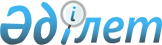 О внесении изменений в решение 10 сессии Актогайского районного маслихата от 12 декабря 2012 года N 91 "О районном бюджете на 2013-2015 годы"
					
			С истёкшим сроком
			
			
		
					Решение 15 сессии Актогайского районного маслихата Карагандинской области от 4 июля 2013 года N 138. Зарегистрировано Департаментом юстиции Карагандинской области 19 июля 2013 года N 2368. Прекращено действие в связи с истечением срока
      В соответствии с Бюджетным кодексом Республики Казахстан от 4 декабря 2008 года, Законом Республики Казахстан от 23 января 2001 года "О местном государственном управлении и самоуправлении в Республике Казахстан" районный маслихат РЕШИЛ:
      1. Внести в решение 10 сессии Актогайского районного маслихата от 12 декабря 2012 года N 91 "О районном бюджете на 2013-2015 годы" (зарегистрировано в Реестре государственной регистрации нормативных правовых актов за N 2068, опубликовано в газете "Тоқырауын тынысы" от 28 декабря 2012 года N 55 (7370)), в которое внесено изменение решением 11 сессии Актогайского районного маслихата от 13 февраля 2013 года N 105 "О внесении изменения в решение 10 сессии Актогайского районного маслихата от 12 декабря 2012 года N 91 "О районном бюджете на 2013-2015 годы" (зарегистрировано в Реестре государственной регистрации нормативных правовых актов за N 2194, опубликовано в газете "Тоқырауын тынысы" от 15 марта 2013 года N 10 (7380)), внесены изменения решением 12 сессии Актогайского районного маслихата от 28 марта 2013 года N 115 "О внесении изменений в решение 10 сессии Актогайского районного маслихата от 12 декабря 2012 года N 91 "О районном бюджете на 2013-2015 годы" (зарегистрировано в Реестре государственной регистрации нормативных правовых актов за N 2296, опубликовано в газете "Тоқырауын тынысы" от 19 апреля 2013 года N 15 (7385)), следующие изменения:
      1) в пункте 1:
      в подпункте 1):
      цифры "2493458" заменить цифрами "2591800";
      в подпункте 2):
      цифры "2533761" заменить цифрами "2589703";
      в подпункте 4):
      в абзаце первом цифру "0" заменить цифрами "42400";
      в абзаце втором цифру "0" заменить цифрами "42400";
      2) приложения 1, 4, 6 к указанному решению изложить в новой редакции согласно приложениям 1, 2, 3 к настоящему решению.
      2. Настоящее решение вводится в действие с 1 января 2013 года.
      4 июля 2013 года Районный бюджет на 2013 год Целевые трансферты и бюджетные кредиты
районного бюджета на 2013 год Бюджетные программы поселков, села и аульных (сельских)
округов в составе районного бюджета на 2013 год
					© 2012. РГП на ПХВ «Институт законодательства и правовой информации Республики Казахстан» Министерства юстиции Республики Казахстан
				
Председатель сессии
А. Айтжанова
Секретарь районного маслихата
М. Онгаркулов
СОГЛАСОВАНО
Начальник отдела экономики
и бюджетного планирования
Актогайского района
К. БолганбаевПриложение 1
к решению 15 сессии
Актогайского районного маслихата
от 4 июля 2013 года N 138
Приложение 1
к решению 10 сессии
Актогайского районного маслихата
от 12 декабря 2012 года N 91
Категория
Категория
Категория
Категория
Сумма (тысяч тенге)
Класс
Класс
Класс
Сумма (тысяч тенге)
Подкласс
Подкласс
Сумма (тысяч тенге)
Наименование
Сумма (тысяч тенге)
1
2
3
4
5
I. Доходы:
2591800
1
Налоговые поступления
938079
01
Подоходный налог
146325
2
Индивидуальный подоходный налог
146325
03
Социальный налог
149223
1
Социальный налог
149223
04
Hалоги на собственность
634623
1
Hалоги на имущество
610544
3
Земельный налог
1778
4
Hалог на транспортные средства
19851
5
Единый земельный налог
2450
05
Внутренние налоги на товары, работы и услуги
6168
2
Акцизы
1414
3
Поступления за использование природных и других ресурсов
3044
4
Сборы за ведение предпринимательской и профессиональной деятельности
1639
5
Налог на игорный бизнес
71
08
Обязательные платежи, взимаемые за совершение юридически значимых действий и (или) выдачу документов уполномоченными на то государственными органами или должностными лицами
1740
1
Государственная пошлина
1740
2
Неналоговые поступления
1818
01
Доходы от государственной собственности
559
5
Доходы от аренды имущества, находящегося в государственной собственности
559
06
Прочие неналоговые поступления
1259
1
Прочие неналоговые поступления
1259
3
Поступления от продажи основного капитала
6155
03
Продажа земли и нематериальных активов
6155
1
Продажа земли
6155
4
Поступления трансфертов
1645748
02
Трансферты из вышестоящих органов государственного управления
1645748
2
Трансферты из областного бюджета
1645748
Функциональная группа
Функциональная группа
Функциональная группа
Функциональная группа
Функциональная группа
Сумма (тысяч тенге)
Функциональная подгруппа
Функциональная подгруппа
Функциональная подгруппа
Функциональная подгруппа
Сумма (тысяч тенге)
Администратор бюджетных программ
Администратор бюджетных программ
Администратор бюджетных программ
Сумма (тысяч тенге)
Программа
Программа
Сумма (тысяч тенге)
Наименование
Сумма (тысяч тенге)
1
2
3
4
5
6
II. Затраты
2589703
01
Государственные услуги общего характера
325019
1
Представительные, исполнительные и другие органы, выполняющие общие функции государственного управления
270424
112
Аппарат маслихата района (города областного значения)
15487
001
Услуги по обеспечению деятельности маслихата района (города областного значения)
14727
003
Капитальные расходы государственного органа
760
122
Аппарат акима района (города областного значения)
74323
001
Услуги по обеспечению деятельности акима района (города областного значения)
73825
003
Капитальные расходы государственного органа
498
123
Аппарат акима района в городе, города районного значения, поселка, аула (села), аульного (сельского) округа
180614
001
Услуги по обеспечению деятельности акима района в городе, города районного значения, поселка, аула (села), аульного (сельского) округа
176338
022
Капитальные расходы государственного органа
4276
2
Финансовая деятельность
39152
452
Отдел финансов района (города областного значения)
39152
001
Услуги по реализации государственной политики в области исполнения бюджета района (города областного значения) и управления коммунальной собственностью района (города областного значения)
30532
003
Проведение оценки имущества в целях налогообложения
310
011
Учет, хранение, оценка и реализация имущества, поступившего в коммунальную собственность
4708
018
Капитальные расходы государственного органа
1453
028
Приобретение имущества в коммунальную собственность
2149
5
Планирование и статистическая деятельность
15443
453
Отдел экономики и бюджетного планирования района (города областного значения)
15443
001
Услуги по реализации государственной политики в области формирования и развития экономической политики, системы государственного планирования и управления района (города областного значения)
11943
004
Капитальные расходы государственного органа
3500
02
Оборона
5265
1
Военные нужды
4915
122
Аппарат акима района (города областного значения)
4915
005
Мероприятия в рамках исполнения всеобщей воинской обязанности
4915
2
Организация работы по чрезвычайным ситуациям
350
122
Аппарат акима района (города областного значения)
350
007
Мероприятия по профилактике и тушению степных пожаров районного (городского) масштаба, а также пожаров в населенных пунктах, в которых не созданы органы государственной противопожарной службы
350
03
Общественный порядок, безопасность, правовая, судебная, уголовно-исполнительная деятельность
616
9
Прочие услуги в области общественного порядка и безопасности
616
458
Отдел жилищно-коммунального хозяйства, пассажирского транспорта и автомобильных дорог района (города областного значения)
616
021
Обеспечение безопасности дорожного движения в населенных пунктах
616
04
Образование
1533725
1
Дошкольное воспитание и обучение
116254
471
Отдел образования, физической культуры и спорта района (города областного значения)
116254
003
Обеспечение деятельности организаций дошкольного воспитания и обучения
79154
040
Реализация государственного образовательного заказа в дошкольных организациях образования
37100
2
Начальное, основное среднее и общее среднее образование
1358453
471
Отдел образования, физической культуры и спорта района (города областного значения)
1358453
004
Общеобразовательное обучение
1331081
005
Дополнительное образование для детей и юношества
27372
9
Прочие услуги в области образования
59018
471
Отдел образования, физической культуры и спорта района (города областного значения)
59018
009
Приобретение и доставка учебников, учебно-методических комплексов для государственных учреждений образования района (города областного значения)
7500
010
Проведение школьных олимпиад, внешкольных мероприятий и конкурсов районного (городского) масштаба
188
020
Ежемесячная выплата денежных средств опекунам (попечителям) на содержание ребенка-сироты (детей-сирот), и ребенка (детей), оставшегося без попечения родителей
4879
067
Капитальные расходы подведомственных государственных учреждений и организаций
46451
06
Социальная помощь и социальное обеспечение
69407
2
Социальная помощь
48932
451
Отдел занятости и социальных программ района (города областного значения)
48932
002
Программа занятости
11214
005
Государственная адресная социальная помощь
8000
006
Оказание жилищной помощи
7000
007
Социальная помощь отдельным категориям нуждающихся граждан по решениям местных представительных органов
3727
010
Материальное обеспечение детей-инвалидов, воспитывающихся и обучающихся на дому
60
014
Оказание социальной помощи нуждающимся гражданам на дому
6612
016
Государственные пособия на детей до 18 лет
10649
017
Обеспечение нуждающихся инвалидов обязательными гигиеническими средствами и предоставление услуг специалистами жестового языка, индивидуальными помощниками в соответствии с индивидуальной программой реабилитации инвалида
1670
9
Прочие услуги в области социальной помощи и социального обеспечения
20475
451
Отдел занятости и социальных программ района (города областного значения)
20475
001
Услуги по реализации государственной политики на местном уровне в области обеспечения занятости и реализации социальных программ для населения
19938
011
Оплата услуг по зачислению, выплате и доставке пособий и других социальных выплат
537
07
Жилищно-коммунальное хозяйство
204364
1
Жилищное хозяйство
83747
455
Отдел культуры и развития языков района (города областного значения)
5777
024
Ремонт объектов в рамках развития городов и сельских населенных пунктов по Дорожной карте занятости 2020
5777
458
Отдел жилищно-коммунального хозяйства, пассажирского транспорта и автомобильных дорог района (города областного значения)
1899
041
Ремонт и благоустройство объектов в рамках развития городов и сельских населенных пунктов по Дорожной карте занятости 2020
1899
472
Отдел строительства, архитектуры и градостроительства района (города областного значения)
76071
003
Проектирование, строительство и (или) приобретение жилья коммунального жилищного фонда
74171
004
Проектирование, развитие, обустройство и (или) приобретение инженерно-коммуникационной инфраструктуры
1900
2
Коммунальное хозяйство
34731
458
Отдел жилищно-коммунального хозяйства, пассажирского транспорта и автомобильных дорог района (города областного значения)
19113
012
Функционирование системы водоснабжения и водоотведения
16401
026
Организация эксплуатации тепловых сетей, находящихся в коммунальной собственности районов (городов областного значения)
2712
472
Отдел строительства, архитектуры и градостроительства района (города областного значения)
15618
006
Развитие системы водоснабжения и водоотведения
15618
3
Благоустройство населенных пунктов
85886
123
Аппарат акима района в городе, города районного значения, поселка, аула (села), аульного (сельского) округа
85186
008
Освещение улиц населенных пунктов
7485
009
Обеспечение санитарии населенных пунктов
3649
011
Благоустройство и озеленение населенных пунктов
74052
458
Отдел жилищно-коммунального хозяйства, пассажирского транспорта и автомобильных дорог района (города областного значения)
700
016
Обеспечение санитарии населенных пунктов
700
08
Культура, спорт, туризм и информационное пространство
181824
1
Деятельность в области культуры
85940
455
Отдел культуры и развития языков района (города областного значения)
85940
003
Поддержка культурно-досуговой работы
85940
2
Спорт
4120
471
Отдел образования, физической культуры и спорта района (города областного значения)
4120
014
Проведение спортивных соревнований на районном (города областного значения) уровне
805
015
Подготовка и участие членов сборных команд района (города областного значения) по различным видам спорта на областных спортивных соревнованиях
3315
3
Информационное пространство
45796
455
Отдел культуры и развития языков района (города областного значения)
33208
006
Функционирование районных (городских) библиотек
33208
456
Отдел внутренней политики района (города областного значения)
12588
002
Услуги по проведению государственной информационной политики через газеты и журналы
11588
005
Услуги по проведению государственной информационной политики через телерадиовещание
1000
9
Прочие услуги по организации культуры, спорта, туризма и информационного пространства
45968
455
Отдел культуры и развития языков района (города областного значения)
30783
001
Услуги по реализации государственной политики на местном уровне в области развития языков и культуры
15758
032
Капитальные расходы подведомственных государственных учреждений и организаций
15025
456
Отдел внутренней политики района (города областного значения)
15185
001
Услуги по реализации государственной политики на местном уровне в области информации, укрепления государственности и формирования социального оптимизма граждан
9924
003
Реализация мероприятий в сфере молодежной политики
4671
006
Капитальные расходы государственного органа
590
09
Топливно-энергетический комплекс и недропользование
65926
9
Прочие услуги в области топливно-энергетического комплекса и недропользования
65926
472
Отдел строительства, архитектуры и градостроительства района (города областного значения)
65926
009
Развитие теплоэнергетической системы
65926
10
Сельское, водное, лесное, рыбное хозяйство, особо охраняемые природные территории, охрана окружающей среды и животного мира, земельные отношения
119784
1
Сельское хозяйство
29351
453
Отдел экономики и бюджетного планирования района (города областного значения)
5737
099
Реализация мер по оказанию социальной поддержки специалистов
5737
472
Отдел строительства, архитектуры и градостроительства района (города областного значения)
6140
010
Развитие объектов сельского хозяйства
6140
474
Отдел сельского хозяйства и ветеринарии района (города областного значения)
17474
001
Услуги по реализации государственной политики на местном уровне в сфере сельского хозяйства и ветеринарии
13706
003
Капитальные расходы государственного органа
326
007
Организация отлова и уничтожения бродячих собак и кошек
942
012
Проведение мероприятий по идентификации сельскохозяйственных животных
2500
6
Земельные отношения
19244
463
Отдел земельных отношений района (города областного значения)
19244
001
Услуги по реализации государственной политики в области регулирования земельных отношений на территории района (города областного значения)
19067
007
Капитальные расходы государственного органа
177
9
Прочие услуги в области сельского, водного, лесного, рыбного хозяйства, охраны окружающей среды и земельных отношений
71189
474
Отдел сельского хозяйства и ветеринарии района (города областного значения)
71189
013
Проведение противоэпизоотических мероприятий
71189
11
Промышленность, архитектурная, градостроительная и строительная деятельность
9887
2
Архитектурная, градостроительная и строительная деятельность
9887
472
Отдел строительства, архитектуры и градостроительства района (города областного значения)
9887
001
Услуги по реализации государственной политики в области строительства, архитектуры и градостроительства на местном уровне
9887
12
Транспорт и коммуникации
25515
1
Автомобильный транспорт
25515
458
Отдел жилищно-коммунального хозяйства, пассажирского транспорта и автомобильных дорог района (города областного значения)
25515
023
Обеспечение функционирования автомобильных дорог
25515
13
Прочие
48337
3
Поддержка предпринимательской деятельности и защита конкуренции
9032
469
Отдел предпринимательства района (города областного значения)
9032
001
Услуги по реализации государственной политики на местном уровне в области развития предпринимательства и промышленности
9032
9
Прочие
39305
452
Отдел финансов района (города областного значения)
6000
012
Резерв местного исполнительного органа района (города областного значения)
6000
458
Отдел жилищно-коммунального хозяйства, пассажирского транспорта и автомобильных дорог района (города областного значения)
26068
001
Услуги по реализации государственной политики на местном уровне в области жилищно-коммунального хозяйства, пассажирского транспорта и автомобильных дорог
8667
013
Капитальные расходы государственного органа
2804
040
Реализация мер по содействию экономическому развитию регионов в рамках Программы "Развитие регионов"
14597
471
Отдел образования, физической культуры и спорта района (города областного значения)
7237
001
Услуги по обеспечению деятельности отдела образования, физической культуры и спорта
7237
15
Трансферты
34
1
Трансферты
34
452
Отдел финансов района (города областного значения)
34
006
Возврат неиспользованных (недоиспользованных) целевых трансфертов
34
III. Чистое бюджетное кредитование
23589
Бюджетные кредиты
31158
10
Сельское, водное, лесное, рыбное хозяйство, особо охраняемые природные территории, охрана окружающей среды и животного мира, земельные отношения
31158
1
Сельское хозяйство
31158
453
Отдел экономики и бюджетного планирования района (города областного значения)
31158
006
Бюджетные кредиты для реализации мер социальной поддержки специалистов
31158
Категория
Категория
Категория
Категория
Сумма (тысяч тенге)
Класс
Класс
Класс
Сумма (тысяч тенге)
Подкласс
Подкласс
Сумма (тысяч тенге)
Наименование
Сумма (тысяч тенге)
1
2
3
4
5
Погашение бюджетных кредитов
7569
5
Погашение бюджетных кредитов
7569
01
Погашение бюджетных кредитов
7569
1
Погашение бюджетных кредитов, выданных из государственного бюджета
7569
Функциональная группа
Функциональная группа
Функциональная группа
Функциональная группа
Функциональная группа
Сумма (тысяч тенге)
Функциональная подгруппа
Функциональная подгруппа
Функциональная подгруппа
Функциональная подгруппа
Сумма (тысяч тенге)
Администратор бюджетных программ
Администратор бюджетных программ
Администратор бюджетных программ
Сумма (тысяч тенге)
Программа
Программа
Сумма (тысяч тенге)
Наименование
Сумма (тысяч тенге)
1
2
3
4
5
6
IV. Сальдо по операциям с финансовыми активами
42400
Приобретение финансовых активов
42400
13
Прочие
42400
9
Прочие
42400
458
Отдел жилищно-коммунального хозяйства, пассажирского транспорта и автомобильных дорог района (города областного значения)
42400
065
Формирование или увеличение уставного капитала юридических лиц
42400
Категория
Категория
Категория
Категория
Сумма (тысяч тенге)
Класс
Класс
Класс
Сумма (тысяч тенге)
Подкласс
Подкласс
Сумма (тысяч тенге)
Наименование
Сумма (тысяч тенге)
1
2
3
4
5
Поступление от продажи финансовых активов государства
0
Функциональная группа
Функциональная группа
Функциональная группа
Функциональная группа
Функциональная группа
Сумма (тысяч тенге)
Функциональная подгруппа
Функциональная подгруппа
Функциональная подгруппа
Функциональная подгруппа
Сумма (тысяч тенге)
Администратор бюджетных программ
Администратор бюджетных программ
Администратор бюджетных программ
Сумма (тысяч тенге)
Программа
Программа
Сумма (тысяч тенге)
Наименование
Сумма (тысяч тенге)
1
2
3
4
5
6
V. Дефицит (профицит) бюджета
-63892
VI. Финансирование дефицита (использование профицита) бюджета
63892Приложение 2
к решению 15 сессии
Актогайского районного маслихата
от 4 июля 2013 года N 138
Приложение 4
к решению 10 сессии
Актогайского районного маслихата
от 12 декабря 2012 года N 91
Наименование
Сумма (тысяч тенге)
1
2
Итого
414986
в том числе:
Целевые текущие трансферты
215502
Целевые трансферты на развитие
168326
Бюджетные кредиты
31158
Целевые текущие трансферты
215502
в том числе:
из республиканского бюджета:
177926
На реализацию мер по оказанию социальной поддержки специалистов
5732
На реализацию мер по содействию экономическому развитию регионов в рамках Программы "Развитие регионов"
14597
На увеличение штатной численности местных исполнительных органов
11662
На повышение оплаты труда учителям, прошедшим повышение квалификации по трехуровневой системе
8714
На оснащение учебным оборудованием кабинетов физики, химии, биологии в государственных учреждениях основного среднего и общего среднего образования
4097
На ежемесячные выплаты денежных средств опекунам (попечителям) на содержание ребенка сироты (детей-сирот), и ребенка (детей), оставшегося без попечения родителей
4879
На увеличение размера доплаты за квалификационную категорию учителям школ и воспитателям дошкольных организаций образования
19956
На проведение противоэпизоотических мероприятий
71189
На реализацию государственного образовательного заказа в дошкольных учреждениях образования
37100
из областного бюджета:
37576
На ремонт объектов образования
29900
На развитие городов и сельских населенных пунктов в рамках Дорожной карты занятости 2020
7676
в том числе:
на ремонт объектов культуры
5777
на ремонт объектов коммунально-инженерной инфраструктуры и благоустройство сельских населенных пунктов
1899
Целевые трансферты на развитие
168326
в том числе:
из республиканского бюджета:
54000
На проектирование, строительство и (или) приобретение жилья государственного коммунального жилищного фонда
54000
из областного бюджета:
114326
На развитие теплоэнергетической системы
65926
На проектирование, строительство и (или) приобретение жилья государственного коммунального жилищного фонда
6000
На увеличение уставного капитала КГП "Аккайын"
42400
Бюджетные кредиты:
31158
Бюджетные кредиты для реализации мер социальной поддержки специалистов
31158Приложение 3
к решению 15 сессии
Актогайского районного маслихата
от 4 июля 2013 года N 138
Приложение 6
к решению 10 сессии
Актогайского районного маслихата
от 12 декабря 2012 года N 91
Функциональная группа
Функциональная группа
Функциональная группа
Функциональная группа
Функциональная группа
Сумма (тысяч тенге)
Функциональная подгруппа
Функциональная подгруппа
Функциональная подгруппа
Функциональная подгруппа
Сумма (тысяч тенге)
Администратор бюджетных программ
Администратор бюджетных программ
Администратор бюджетных программ
Сумма (тысяч тенге)
Программа
Программа
Сумма (тысяч тенге)
Наименование
Сумма (тысяч тенге)
1
2
3
4
5
6
Всего
265800
01
Государственные услуги общего характера
180614
1
Представительные, исполнительные и другие органы, выполняющие общие функции государственного управления
180614
123
Аппарат акима района в городе, города районного значения, поселка, аула (села), аульного (сельского) округа
180614
001
Услуги по обеспечению деятельности акима района в городе, города районного значения, поселка, аула (села), аульного (сельского) округа
176338
в том числе:
село Актогай
11617
сельский округ Нуркен
14154
сельский округ Караменде би
8655
сельский округ Карабулак
9093
сельский округ Шабанбай
9486
сельский округ Абай
9187
сельский округ Айыртас
7795
сельский округ Сарытерек
8943
сельский округ Торангалык
7862
сельский округ Кусак
9804
поселок Шашубай
15198
поселок Сарышаган
18057
сельский округ Кызыларай
9290
сельский округ Кежек
8392
сельский округ Ортадересин
9497
сельский округ Тасарал
7592
сельский округ Жидебай
11716
022
Капитальные расходы государственного органа
4276
в том числе:
село Актогай
320
сельский округ Нуркен
310
сельский округ Караменде би
170
сельский округ Карабулак
160
сельский округ Шабанбай
170
сельский округ Абай
320
сельский округ Айыртас
160
сельский округ Сарытерек
160
сельский округ Торангалык
320
сельский округ Кусак
566
поселок Шашубай
320
поселок Сарышаган
320
сельский округ Кызыларай
170
сельский округ Кежек
160
сельский округ Ортадересин
170
сельский округ Тасарал
320
сельский округ Жидебай
160
07
Жилищно-коммунальное хозяйство
85186
3
Благоустройство населенных пунктов
85186
123
Аппарат акима района в городе, города районного значения, поселка, аула (села), аульного (сельского) округа
85186
008
Освещение улиц населенных пунктов
7485
в том числе:
село Актогай
3500
сельский округ Караменде би
1091
сельский округ Сарытерек
44
поселок Шашубай
2000
поселок Сарышаган
700
сельский округ Жидебай
150
009
Обеспечение санитарии населенных пунктов
3649
в том числе:
село Актогай
900
сельский округ Нуркен
200
сельский округ Караменде би
45
сельский округ Карабулак
98
сельский округ Шабанбай
180
сельский округ Абай
224
сельский округ Айыртас
130
сельский округ Сарытерек
175
сельский округ Торангалык
41
сельский округ Кусак
58
поселок Шашубай
380
поселок Сарышаган
700
сельский округ Кызыларай
58
сельский округ Кежек
86
сельский округ Ортадересин
50
сельский округ Тасарал
89
сельский округ Жидебай
235
011
Благоустройство и озеленение населенных пунктов
74052
в том числе:
село Актогай
61429
сельский округ Нуркен
150
сельский округ Караменде би
143
сельский округ Карабулак
110
сельский округ Шабанбай
150
сельский округ Абай
135
сельский округ Айыртас
160
сельский округ Сарытерек
4120
сельский округ Торангалык
148
сельский округ Кусак
138
поселок Шашубай
1307
поселок Сарышаган
5077
сельский округ Кызыларай
150
сельский округ Кежек
149
сельский округ Ортадересин
300
сельский округ Тасарал
89
сельский округ Жидебай
297